Likes:Include what is important to the person, what “works,” what brings them joy, areas where they excel, what really makes them happy.Person's NamePerson's NamePerson's NameDislikes:Include things that make the person uncomfortable, that they don’t respond well to, that may elicit a negative response, ways of interacting or other things that “don’t work.”Likes:Include what is important to the person, what “works,” what brings them joy, areas where they excel, what really makes them happy.Required Supervision:Include how closely staff should supervise person.  Where should staff physically be in relation to individual?  How long can person be left alone in a secure area for activity?  Nighttime supervision? Community supervision?Required Supervision:Include how closely staff should supervise person.  Where should staff physically be in relation to individual?  How long can person be left alone in a secure area for activity?  Nighttime supervision? Community supervision?Required Supervision:Include how closely staff should supervise person.  Where should staff physically be in relation to individual?  How long can person be left alone in a secure area for activity?  Nighttime supervision? Community supervision?Dislikes:Include things that make the person uncomfortable, that they don’t respond well to, that may elicit a negative response, ways of interacting or other things that “don’t work.”Risks!Include all risks that present immediate life threatening danger to the client or others.  Include things that should be restricted, supervision protocols, special dietary needs or behavioral triggers and techniques.Risks!Include all risks that present immediate life threatening danger to the client or others.  Include things that should be restricted, supervision protocols, special dietary needs or behavioral triggers and techniques.Risks!Include all risks that present immediate life threatening danger to the client or others.  Include things that should be restricted, supervision protocols, special dietary needs or behavioral triggers and techniques.Risks!Include all risks that present immediate life threatening danger to the client or others.  Include things that should be restricted, supervision protocols, special dietary needs or behavioral triggers and techniques.Risks!Include all risks that present immediate life threatening danger to the client or others.  Include things that should be restricted, supervision protocols, special dietary needs or behavioral triggers and techniques.Risks!Include all risks that present immediate life threatening danger to the client or others.  Include things that should be restricted, supervision protocols, special dietary needs or behavioral triggers and techniques.Risks!Include all risks that present immediate life threatening danger to the client or others.  Include things that should be restricted, supervision protocols, special dietary needs or behavioral triggers and techniques.Skills and Abilities:Include things the person is really good at, types of things they do well, special talents – especially those things that may not be readily apparent.Skills and Abilities:Include things the person is really good at, types of things they do well, special talents – especially those things that may not be readily apparent.Skills and Abilities:Include things the person is really good at, types of things they do well, special talents – especially those things that may not be readily apparent.Communication Style:Include how the person best communicates and the manner they prefer others to communicate with them.  If they use technology, include how to use it.Communication Style:Include how the person best communicates and the manner they prefer others to communicate with them.  If they use technology, include how to use it.Communication Style:Include how the person best communicates and the manner they prefer others to communicate with them.  If they use technology, include how to use it.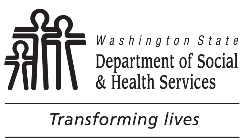 	DEVELOPMENTAL DISABILITIES ADMINISTRATION (DDA)	Overnight Planned Respite Services
	Individualized Agreement	DEVELOPMENTAL DISABILITIES ADMINISTRATION (DDA)	Overnight Planned Respite Services
	Individualized Agreement	DEVELOPMENTAL DISABILITIES ADMINISTRATION (DDA)	Overnight Planned Respite Services
	Individualized Agreement	DEVELOPMENTAL DISABILITIES ADMINISTRATION (DDA)	Overnight Planned Respite Services
	Individualized Agreement	DEVELOPMENTAL DISABILITIES ADMINISTRATION (DDA)	Overnight Planned Respite Services
	Individualized Agreement	DEVELOPMENTAL DISABILITIES ADMINISTRATION (DDA)	Overnight Planned Respite Services
	Individualized Agreement	DEVELOPMENTAL DISABILITIES ADMINISTRATION (DDA)	Overnight Planned Respite Services
	Individualized Agreement	DEVELOPMENTAL DISABILITIES ADMINISTRATION (DDA)	Overnight Planned Respite Services
	Individualized Agreement	DEVELOPMENTAL DISABILITIES ADMINISTRATION (DDA)	Overnight Planned Respite Services
	Individualized Agreement	DEVELOPMENTAL DISABILITIES ADMINISTRATION (DDA)	Overnight Planned Respite Services
	Individualized Agreement	DEVELOPMENTAL DISABILITIES ADMINISTRATION (DDA)	Overnight Planned Respite Services
	Individualized AgreementINDIVIDUAL’S NAMEINDIVIDUAL’S NAMEINDIVIDUAL’S NAMEINDIVIDUAL’S NAMEINDIVIDUAL’S NAMEINDIVIDUAL’S NAMEINDIVIDUAL’S NAMEINDIVIDUAL’S NAMEINDIVIDUAL’S NAMEINDIVIDUAL’S NAMEINDIVIDUAL’S NAMEINDIVIDUAL’S NAMEADDRESS	CITY	STATE	ZIP CODEADDRESS	CITY	STATE	ZIP CODEADDRESS	CITY	STATE	ZIP CODEADDRESS	CITY	STATE	ZIP CODEADDRESS	CITY	STATE	ZIP CODEADDRESS	CITY	STATE	ZIP CODEADDRESS	CITY	STATE	ZIP CODEADDRESS	CITY	STATE	ZIP CODEADDRESS	CITY	STATE	ZIP CODEADDRESS	CITY	STATE	ZIP CODEADDRESS	CITY	STATE	ZIP CODEADDRESS	CITY	STATE	ZIP CODEPARENT / GUARDIAN’S NAMEPARENT / GUARDIAN’S NAMEPARENT / GUARDIAN’S NAMEPARENT / GUARDIAN’S NAMEPARENT / GUARDIAN’S NAMEPARENT / GUARDIAN’S NAMEPARENT / GUARDIAN’S NAMEPARENT / GUARDIAN’S NAMETELEPHONE NUMBER (WITH AREA CODE)(     )      TELEPHONE NUMBER (WITH AREA CODE)(     )      TELEPHONE NUMBER (WITH AREA CODE)(     )      TELEPHONE NUMBER (WITH AREA CODE)(     )      WORK TELEPHONE (WITH AREA CODE)(     )      WORK TELEPHONE (WITH AREA CODE)(     )      WORK TELEPHONE (WITH AREA CODE)(     )      EMERGENCY TELEPHONE / CELL (WITH AREA CODE)(     )      EMERGENCY TELEPHONE / CELL (WITH AREA CODE)(     )      EMERGENCY TELEPHONE / CELL (WITH AREA CODE)(     )      EMERGENCY TELEPHONE / CELL (WITH AREA CODE)(     )      EMERGENCY TELEPHONE / CELL (WITH AREA CODE)(     )      BACKUP CAREGIVER TELEPHONE / CELL  (IF PARENT / GUARDIAN UNAVAILABLE)(     )      BACKUP CAREGIVER TELEPHONE / CELL  (IF PARENT / GUARDIAN UNAVAILABLE)(     )      BACKUP CAREGIVER TELEPHONE / CELL  (IF PARENT / GUARDIAN UNAVAILABLE)(     )      BACKUP CAREGIVER TELEPHONE / CELL  (IF PARENT / GUARDIAN UNAVAILABLE)(     )      ADDRESS	CITY	STATE	ZIP CODEADDRESS	CITY	STATE	ZIP CODEADDRESS	CITY	STATE	ZIP CODEADDRESS	CITY	STATE	ZIP CODEADDRESS	CITY	STATE	ZIP CODEADDRESS	CITY	STATE	ZIP CODEADDRESS	CITY	STATE	ZIP CODEADDRESS	CITY	STATE	ZIP CODEADDRESS	CITY	STATE	ZIP CODEADDRESS	CITY	STATE	ZIP CODEADDRESS	CITY	STATE	ZIP CODEADDRESS	CITY	STATE	ZIP CODECASE RESOURCE MANAGER’S NAMECASE RESOURCE MANAGER’S NAMECASE RESOURCE MANAGER’S NAMECASE RESOURCE MANAGER’S NAMECASE RESOURCE MANAGER’S NAMECASE RESOURCE MANAGER’S NAMECASE RESOURCE MANAGER’S NAMECASE RESOURCE MANAGER’S NAMETELEPHONE NUMBER (WITH AREA CODE)(     )      TELEPHONE NUMBER (WITH AREA CODE)(     )      TELEPHONE NUMBER (WITH AREA CODE)(     )      TELEPHONE NUMBER (WITH AREA CODE)(     )      Scheduled dates / times of respiteScheduled dates / times of respiteScheduled dates / times of respiteScheduled dates / times of respiteScheduled dates / times of respiteScheduled dates / times of respiteScheduled dates / times of respiteScheduled dates / times of respiteScheduled dates / times of respiteScheduled dates / times of respiteScheduled dates / times of respiteScheduled dates / times of respiteFROMFROMTIMETIMETIMETOTOTOTOTIMETIMETIMEPart 1.  To be completed by Respite Provider after reviewing application and talking with individual / family.Part 1.  To be completed by Respite Provider after reviewing application and talking with individual / family.Part 1.  To be completed by Respite Provider after reviewing application and talking with individual / family.Part 1.  To be completed by Respite Provider after reviewing application and talking with individual / family.Part 1.  To be completed by Respite Provider after reviewing application and talking with individual / family.Part 1.  To be completed by Respite Provider after reviewing application and talking with individual / family.Part 1.  To be completed by Respite Provider after reviewing application and talking with individual / family.Part 1.  To be completed by Respite Provider after reviewing application and talking with individual / family.Part 1.  To be completed by Respite Provider after reviewing application and talking with individual / family.Part 1.  To be completed by Respite Provider after reviewing application and talking with individual / family.Part 1.  To be completed by Respite Provider after reviewing application and talking with individual / family.Part 1.  To be completed by Respite Provider after reviewing application and talking with individual / family.Type of assistance that will be provided to take oral medications (check only one)Type of assistance that will be provided to take oral medications (check only one)	Staff will keep all medications secured and administer medications under Nurse Delegation.	Staff will keep all medications secured and provide supervision for oral medications.	Staff will provide reminders only for medications which will not be secured by staff.	Individual does not have any oral medications.  Other (describe):       	Staff will keep all medications secured and administer medications under Nurse Delegation.	Staff will keep all medications secured and provide supervision for oral medications.	Staff will provide reminders only for medications which will not be secured by staff.	Individual does not have any oral medications.  Other (describe):       	Staff will keep all medications secured and administer medications under Nurse Delegation.	Staff will keep all medications secured and provide supervision for oral medications.	Staff will provide reminders only for medications which will not be secured by staff.	Individual does not have any oral medications.  Other (describe):       	Staff will keep all medications secured and administer medications under Nurse Delegation.	Staff will keep all medications secured and provide supervision for oral medications.	Staff will provide reminders only for medications which will not be secured by staff.	Individual does not have any oral medications.  Other (describe):       	Staff will keep all medications secured and administer medications under Nurse Delegation.	Staff will keep all medications secured and provide supervision for oral medications.	Staff will provide reminders only for medications which will not be secured by staff.	Individual does not have any oral medications.  Other (describe):       	Staff will keep all medications secured and administer medications under Nurse Delegation.	Staff will keep all medications secured and provide supervision for oral medications.	Staff will provide reminders only for medications which will not be secured by staff.	Individual does not have any oral medications.  Other (describe):       	Staff will keep all medications secured and administer medications under Nurse Delegation.	Staff will keep all medications secured and provide supervision for oral medications.	Staff will provide reminders only for medications which will not be secured by staff.	Individual does not have any oral medications.  Other (describe):       	Staff will keep all medications secured and administer medications under Nurse Delegation.	Staff will keep all medications secured and provide supervision for oral medications.	Staff will provide reminders only for medications which will not be secured by staff.	Individual does not have any oral medications.  Other (describe):       	Staff will keep all medications secured and administer medications under Nurse Delegation.	Staff will keep all medications secured and provide supervision for oral medications.	Staff will provide reminders only for medications which will not be secured by staff.	Individual does not have any oral medications.  Other (describe):       	Staff will keep all medications secured and administer medications under Nurse Delegation.	Staff will keep all medications secured and provide supervision for oral medications.	Staff will provide reminders only for medications which will not be secured by staff.	Individual does not have any oral medications.  Other (describe):       Type of assistance that will be provided to take topical medications and/or tube feeding (check only one)Type of assistance that will be provided to take topical medications and/or tube feeding (check only one)	Staff will keep medications secured and administer topical medications / treatments / tube feeding under Nurse Delegation.	Staff will keep medications secured and provide supervision for topical medications.	Staff will provide reminders for topical medications which will not be secured.	Individual does not have any topical medications or tube feeding needs.  Other (describe):       	Staff will keep medications secured and administer topical medications / treatments / tube feeding under Nurse Delegation.	Staff will keep medications secured and provide supervision for topical medications.	Staff will provide reminders for topical medications which will not be secured.	Individual does not have any topical medications or tube feeding needs.  Other (describe):       	Staff will keep medications secured and administer topical medications / treatments / tube feeding under Nurse Delegation.	Staff will keep medications secured and provide supervision for topical medications.	Staff will provide reminders for topical medications which will not be secured.	Individual does not have any topical medications or tube feeding needs.  Other (describe):       	Staff will keep medications secured and administer topical medications / treatments / tube feeding under Nurse Delegation.	Staff will keep medications secured and provide supervision for topical medications.	Staff will provide reminders for topical medications which will not be secured.	Individual does not have any topical medications or tube feeding needs.  Other (describe):       	Staff will keep medications secured and administer topical medications / treatments / tube feeding under Nurse Delegation.	Staff will keep medications secured and provide supervision for topical medications.	Staff will provide reminders for topical medications which will not be secured.	Individual does not have any topical medications or tube feeding needs.  Other (describe):       	Staff will keep medications secured and administer topical medications / treatments / tube feeding under Nurse Delegation.	Staff will keep medications secured and provide supervision for topical medications.	Staff will provide reminders for topical medications which will not be secured.	Individual does not have any topical medications or tube feeding needs.  Other (describe):       	Staff will keep medications secured and administer topical medications / treatments / tube feeding under Nurse Delegation.	Staff will keep medications secured and provide supervision for topical medications.	Staff will provide reminders for topical medications which will not be secured.	Individual does not have any topical medications or tube feeding needs.  Other (describe):       	Staff will keep medications secured and administer topical medications / treatments / tube feeding under Nurse Delegation.	Staff will keep medications secured and provide supervision for topical medications.	Staff will provide reminders for topical medications which will not be secured.	Individual does not have any topical medications or tube feeding needs.  Other (describe):       	Staff will keep medications secured and administer topical medications / treatments / tube feeding under Nurse Delegation.	Staff will keep medications secured and provide supervision for topical medications.	Staff will provide reminders for topical medications which will not be secured.	Individual does not have any topical medications or tube feeding needs.  Other (describe):       	Staff will keep medications secured and administer topical medications / treatments / tube feeding under Nurse Delegation.	Staff will keep medications secured and provide supervision for topical medications.	Staff will provide reminders for topical medications which will not be secured.	Individual does not have any topical medications or tube feeding needs.  Other (describe):       Type of assistance that will be provided in performing personal hygiene and activities of daily livingType of assistance that will be provided in performing personal hygiene and activities of daily living	Staff will provide full physical support for hygiene and activities and daily living	Staff will provide some physical support for hygiene and activities and daily living	Staff will provide prompting for hygiene and activities and daily living	Staff will not provide support for hygiene and activities and daily living  Other (describe):       	Staff will provide full physical support for hygiene and activities and daily living	Staff will provide some physical support for hygiene and activities and daily living	Staff will provide prompting for hygiene and activities and daily living	Staff will not provide support for hygiene and activities and daily living  Other (describe):       	Staff will provide full physical support for hygiene and activities and daily living	Staff will provide some physical support for hygiene and activities and daily living	Staff will provide prompting for hygiene and activities and daily living	Staff will not provide support for hygiene and activities and daily living  Other (describe):       	Staff will provide full physical support for hygiene and activities and daily living	Staff will provide some physical support for hygiene and activities and daily living	Staff will provide prompting for hygiene and activities and daily living	Staff will not provide support for hygiene and activities and daily living  Other (describe):       	Staff will provide full physical support for hygiene and activities and daily living	Staff will provide some physical support for hygiene and activities and daily living	Staff will provide prompting for hygiene and activities and daily living	Staff will not provide support for hygiene and activities and daily living  Other (describe):       	Staff will provide full physical support for hygiene and activities and daily living	Staff will provide some physical support for hygiene and activities and daily living	Staff will provide prompting for hygiene and activities and daily living	Staff will not provide support for hygiene and activities and daily living  Other (describe):       	Staff will provide full physical support for hygiene and activities and daily living	Staff will provide some physical support for hygiene and activities and daily living	Staff will provide prompting for hygiene and activities and daily living	Staff will not provide support for hygiene and activities and daily living  Other (describe):       	Staff will provide full physical support for hygiene and activities and daily living	Staff will provide some physical support for hygiene and activities and daily living	Staff will provide prompting for hygiene and activities and daily living	Staff will not provide support for hygiene and activities and daily living  Other (describe):       	Staff will provide full physical support for hygiene and activities and daily living	Staff will provide some physical support for hygiene and activities and daily living	Staff will provide prompting for hygiene and activities and daily living	Staff will not provide support for hygiene and activities and daily living  Other (describe):       	Staff will provide full physical support for hygiene and activities and daily living	Staff will provide some physical support for hygiene and activities and daily living	Staff will provide prompting for hygiene and activities and daily living	Staff will not provide support for hygiene and activities and daily living  Other (describe):       Required staff supervision during day and evening hours within the home (check only one)Required staff supervision during day and evening hours within the home (check only one)	Staff will provide 1:1 supervision 	Staff will remain close enough to hear individual at all times	Staff will always be nearby and available, but do not need to stay directly with individual at all times	Individual may be left unattended for up to Number of hours (must include time)	Staff will provide 1:1 supervision 	Staff will remain close enough to hear individual at all times	Staff will always be nearby and available, but do not need to stay directly with individual at all times	Individual may be left unattended for up to Number of hours (must include time)	Staff will provide 1:1 supervision 	Staff will remain close enough to hear individual at all times	Staff will always be nearby and available, but do not need to stay directly with individual at all times	Individual may be left unattended for up to Number of hours (must include time)	Staff will provide 1:1 supervision 	Staff will remain close enough to hear individual at all times	Staff will always be nearby and available, but do not need to stay directly with individual at all times	Individual may be left unattended for up to Number of hours (must include time)	Staff will provide 1:1 supervision 	Staff will remain close enough to hear individual at all times	Staff will always be nearby and available, but do not need to stay directly with individual at all times	Individual may be left unattended for up to Number of hours (must include time)	Staff will provide 1:1 supervision 	Staff will remain close enough to hear individual at all times	Staff will always be nearby and available, but do not need to stay directly with individual at all times	Individual may be left unattended for up to Number of hours (must include time)	Staff will provide 1:1 supervision 	Staff will remain close enough to hear individual at all times	Staff will always be nearby and available, but do not need to stay directly with individual at all times	Individual may be left unattended for up to Number of hours (must include time)	Staff will provide 1:1 supervision 	Staff will remain close enough to hear individual at all times	Staff will always be nearby and available, but do not need to stay directly with individual at all times	Individual may be left unattended for up to Number of hours (must include time)	Staff will provide 1:1 supervision 	Staff will remain close enough to hear individual at all times	Staff will always be nearby and available, but do not need to stay directly with individual at all times	Individual may be left unattended for up to Number of hours (must include time)	Staff will provide 1:1 supervision 	Staff will remain close enough to hear individual at all times	Staff will always be nearby and available, but do not need to stay directly with individual at all times	Individual may be left unattended for up to Number of hours (must include time)Required supervision during nighttime (check only one)Required supervision during nighttime (check only one)	Nighttime will staff stay in the respite home and provide 1:1 supervision 	Staff will remain close enough to hear individual at all times	Nighttime staff supervision based from respite home, staff may be out of the home for up to Time (must include time) 	Nighttime staff will be not be based from respite home, but will check in at least once every  Time (must include time)	Nighttime will staff stay in the respite home and provide 1:1 supervision 	Staff will remain close enough to hear individual at all times	Nighttime staff supervision based from respite home, staff may be out of the home for up to Time (must include time) 	Nighttime staff will be not be based from respite home, but will check in at least once every  Time (must include time)	Nighttime will staff stay in the respite home and provide 1:1 supervision 	Staff will remain close enough to hear individual at all times	Nighttime staff supervision based from respite home, staff may be out of the home for up to Time (must include time) 	Nighttime staff will be not be based from respite home, but will check in at least once every  Time (must include time)	Nighttime will staff stay in the respite home and provide 1:1 supervision 	Staff will remain close enough to hear individual at all times	Nighttime staff supervision based from respite home, staff may be out of the home for up to Time (must include time) 	Nighttime staff will be not be based from respite home, but will check in at least once every  Time (must include time)	Nighttime will staff stay in the respite home and provide 1:1 supervision 	Staff will remain close enough to hear individual at all times	Nighttime staff supervision based from respite home, staff may be out of the home for up to Time (must include time) 	Nighttime staff will be not be based from respite home, but will check in at least once every  Time (must include time)	Nighttime will staff stay in the respite home and provide 1:1 supervision 	Staff will remain close enough to hear individual at all times	Nighttime staff supervision based from respite home, staff may be out of the home for up to Time (must include time) 	Nighttime staff will be not be based from respite home, but will check in at least once every  Time (must include time)	Nighttime will staff stay in the respite home and provide 1:1 supervision 	Staff will remain close enough to hear individual at all times	Nighttime staff supervision based from respite home, staff may be out of the home for up to Time (must include time) 	Nighttime staff will be not be based from respite home, but will check in at least once every  Time (must include time)	Nighttime will staff stay in the respite home and provide 1:1 supervision 	Staff will remain close enough to hear individual at all times	Nighttime staff supervision based from respite home, staff may be out of the home for up to Time (must include time) 	Nighttime staff will be not be based from respite home, but will check in at least once every  Time (must include time)	Nighttime will staff stay in the respite home and provide 1:1 supervision 	Staff will remain close enough to hear individual at all times	Nighttime staff supervision based from respite home, staff may be out of the home for up to Time (must include time) 	Nighttime staff will be not be based from respite home, but will check in at least once every  Time (must include time)	Nighttime will staff stay in the respite home and provide 1:1 supervision 	Staff will remain close enough to hear individual at all times	Nighttime staff supervision based from respite home, staff may be out of the home for up to Time (must include time) 	Nighttime staff will be not be based from respite home, but will check in at least once every  Time (must include time)Required staff supervision while in the community (check only one)Required staff supervision while in the community (check only one)	Staff will accompany individual in the community and provide 1:1 supervision	Staff will accompany individual in the community; may share supervision with other individuals 	Individual can safely access community without staff supervision	Staff will accompany individual in the community and provide 1:1 supervision	Staff will accompany individual in the community; may share supervision with other individuals 	Individual can safely access community without staff supervision	Staff will accompany individual in the community and provide 1:1 supervision	Staff will accompany individual in the community; may share supervision with other individuals 	Individual can safely access community without staff supervision	Staff will accompany individual in the community and provide 1:1 supervision	Staff will accompany individual in the community; may share supervision with other individuals 	Individual can safely access community without staff supervision	Staff will accompany individual in the community and provide 1:1 supervision	Staff will accompany individual in the community; may share supervision with other individuals 	Individual can safely access community without staff supervision	Staff will accompany individual in the community and provide 1:1 supervision	Staff will accompany individual in the community; may share supervision with other individuals 	Individual can safely access community without staff supervision	Staff will accompany individual in the community and provide 1:1 supervision	Staff will accompany individual in the community; may share supervision with other individuals 	Individual can safely access community without staff supervision	Staff will accompany individual in the community and provide 1:1 supervision	Staff will accompany individual in the community; may share supervision with other individuals 	Individual can safely access community without staff supervision	Staff will accompany individual in the community and provide 1:1 supervision	Staff will accompany individual in the community; may share supervision with other individuals 	Individual can safely access community without staff supervision	Staff will accompany individual in the community and provide 1:1 supervision	Staff will accompany individual in the community; may share supervision with other individuals 	Individual can safely access community without staff supervisionActivities to be offered / available within the home (check all that apply)Activities to be offered / available within the home (check all that apply)  Games	  Puzzles	  Cooking	  Video games	  Music      TV / Movies	  Crafts	  Internet access	  Computer   Other (list):         Games	  Puzzles	  Cooking	  Video games	  Music      TV / Movies	  Crafts	  Internet access	  Computer   Other (list):         Games	  Puzzles	  Cooking	  Video games	  Music      TV / Movies	  Crafts	  Internet access	  Computer   Other (list):         Games	  Puzzles	  Cooking	  Video games	  Music      TV / Movies	  Crafts	  Internet access	  Computer   Other (list):         Games	  Puzzles	  Cooking	  Video games	  Music      TV / Movies	  Crafts	  Internet access	  Computer   Other (list):         Games	  Puzzles	  Cooking	  Video games	  Music      TV / Movies	  Crafts	  Internet access	  Computer   Other (list):         Games	  Puzzles	  Cooking	  Video games	  Music      TV / Movies	  Crafts	  Internet access	  Computer   Other (list):         Games	  Puzzles	  Cooking	  Video games	  Music      TV / Movies	  Crafts	  Internet access	  Computer   Other (list):         Games	  Puzzles	  Cooking	  Video games	  Music      TV / Movies	  Crafts	  Internet access	  Computer   Other (list):         Games	  Puzzles	  Cooking	  Video games	  Music      TV / Movies	  Crafts	  Internet access	  Computer   Other (list):       Items individual will bring for in-home entertainmentItems individual will bring for in-home entertainmentActivities to be offered / available within the community (check all that apply)Activities to be offered / available within the community (check all that apply)  Library	  Bowling	  Walk in park / neighborhood	  Out to eat  Shopping    	  Out to movies	  Worship services	  Other (list):         Library	  Bowling	  Walk in park / neighborhood	  Out to eat  Shopping    	  Out to movies	  Worship services	  Other (list):         Library	  Bowling	  Walk in park / neighborhood	  Out to eat  Shopping    	  Out to movies	  Worship services	  Other (list):         Library	  Bowling	  Walk in park / neighborhood	  Out to eat  Shopping    	  Out to movies	  Worship services	  Other (list):         Library	  Bowling	  Walk in park / neighborhood	  Out to eat  Shopping    	  Out to movies	  Worship services	  Other (list):         Library	  Bowling	  Walk in park / neighborhood	  Out to eat  Shopping    	  Out to movies	  Worship services	  Other (list):         Library	  Bowling	  Walk in park / neighborhood	  Out to eat  Shopping    	  Out to movies	  Worship services	  Other (list):         Library	  Bowling	  Walk in park / neighborhood	  Out to eat  Shopping    	  Out to movies	  Worship services	  Other (list):         Library	  Bowling	  Walk in park / neighborhood	  Out to eat  Shopping    	  Out to movies	  Worship services	  Other (list):         Library	  Bowling	  Walk in park / neighborhood	  Out to eat  Shopping    	  Out to movies	  Worship services	  Other (list):       Spending money / gift cards individual will bring for their cost of community eventsSpending money / gift cards individual will bring for their cost of community events  Ledger to be kept                                Receipts to be kept Individual able to manage their own money, no ledger or receipts required   Other (describe):         Ledger to be kept                                Receipts to be kept Individual able to manage their own money, no ledger or receipts required   Other (describe):         Ledger to be kept                                Receipts to be kept Individual able to manage their own money, no ledger or receipts required   Other (describe):         Ledger to be kept                                Receipts to be kept Individual able to manage their own money, no ledger or receipts required   Other (describe):         Ledger to be kept                                Receipts to be kept Individual able to manage their own money, no ledger or receipts required   Other (describe):         Ledger to be kept                                Receipts to be kept Individual able to manage their own money, no ledger or receipts required   Other (describe):         Ledger to be kept                                Receipts to be kept Individual able to manage their own money, no ledger or receipts required   Other (describe):         Ledger to be kept                                Receipts to be kept Individual able to manage their own money, no ledger or receipts required   Other (describe):         Ledger to be kept                                Receipts to be kept Individual able to manage their own money, no ledger or receipts required   Other (describe):         Ledger to be kept                                Receipts to be kept Individual able to manage their own money, no ledger or receipts required   Other (describe):       Transportation to be provided during respite stay (check all that apply)Transportation to be provided during respite stay (check all that apply)  Agency-owned vehicles	  Staff-owned vehicles	  Generic public transportation	  Specialized public transportation  Walking to nearby areas  Other (describe):         Agency-owned vehicles	  Staff-owned vehicles	  Generic public transportation	  Specialized public transportation  Walking to nearby areas  Other (describe):         Agency-owned vehicles	  Staff-owned vehicles	  Generic public transportation	  Specialized public transportation  Walking to nearby areas  Other (describe):         Agency-owned vehicles	  Staff-owned vehicles	  Generic public transportation	  Specialized public transportation  Walking to nearby areas  Other (describe):         Agency-owned vehicles	  Staff-owned vehicles	  Generic public transportation	  Specialized public transportation  Walking to nearby areas  Other (describe):         Agency-owned vehicles	  Staff-owned vehicles	  Generic public transportation	  Specialized public transportation  Walking to nearby areas  Other (describe):         Agency-owned vehicles	  Staff-owned vehicles	  Generic public transportation	  Specialized public transportation  Walking to nearby areas  Other (describe):         Agency-owned vehicles	  Staff-owned vehicles	  Generic public transportation	  Specialized public transportation  Walking to nearby areas  Other (describe):         Agency-owned vehicles	  Staff-owned vehicles	  Generic public transportation	  Specialized public transportation  Walking to nearby areas  Other (describe):         Agency-owned vehicles	  Staff-owned vehicles	  Generic public transportation	  Specialized public transportation  Walking to nearby areas  Other (describe):       Mealtime supports, allergies, and/or accommodationsMealtime supports, allergies, and/or accommodations  None	  Tube feeding only	  Liquid / soft / puree diet    	Food cut into bite-sized pieces	  Diabetic  Needs staff supervision and assistance while eating	  Other (describe):         None	  Tube feeding only	  Liquid / soft / puree diet    	Food cut into bite-sized pieces	  Diabetic  Needs staff supervision and assistance while eating	  Other (describe):         None	  Tube feeding only	  Liquid / soft / puree diet    	Food cut into bite-sized pieces	  Diabetic  Needs staff supervision and assistance while eating	  Other (describe):         None	  Tube feeding only	  Liquid / soft / puree diet    	Food cut into bite-sized pieces	  Diabetic  Needs staff supervision and assistance while eating	  Other (describe):         None	  Tube feeding only	  Liquid / soft / puree diet    	Food cut into bite-sized pieces	  Diabetic  Needs staff supervision and assistance while eating	  Other (describe):         None	  Tube feeding only	  Liquid / soft / puree diet    	Food cut into bite-sized pieces	  Diabetic  Needs staff supervision and assistance while eating	  Other (describe):         None	  Tube feeding only	  Liquid / soft / puree diet    	Food cut into bite-sized pieces	  Diabetic  Needs staff supervision and assistance while eating	  Other (describe):         None	  Tube feeding only	  Liquid / soft / puree diet    	Food cut into bite-sized pieces	  Diabetic  Needs staff supervision and assistance while eating	  Other (describe):         None	  Tube feeding only	  Liquid / soft / puree diet    	Food cut into bite-sized pieces	  Diabetic  Needs staff supervision and assistance while eating	  Other (describe):         None	  Tube feeding only	  Liquid / soft / puree diet    	Food cut into bite-sized pieces	  Diabetic  Needs staff supervision and assistance while eating	  Other (describe):       Medical devices to be used during visit based on assessed need (instructions for use to be provided to staff)Medical devices to be used during visit based on assessed need (instructions for use to be provided to staff)  None      Hoyer lift       Bed rails       Helmet
  Other (describe):         None      Hoyer lift       Bed rails       Helmet
  Other (describe):         None      Hoyer lift       Bed rails       Helmet
  Other (describe):         None      Hoyer lift       Bed rails       Helmet
  Other (describe):         None      Hoyer lift       Bed rails       Helmet
  Other (describe):         None      Hoyer lift       Bed rails       Helmet
  Other (describe):         None      Hoyer lift       Bed rails       Helmet
  Other (describe):         None      Hoyer lift       Bed rails       Helmet
  Other (describe):         None      Hoyer lift       Bed rails       Helmet
  Other (describe):         None      Hoyer lift       Bed rails       Helmet
  Other (describe):       Necessary environmental safety accommodationsNecessary environmental safety accommodations  None      Cleaning supplies locked
  Other (describe):         None      Cleaning supplies locked
  Other (describe):         None      Cleaning supplies locked
  Other (describe):         None      Cleaning supplies locked
  Other (describe):         None      Cleaning supplies locked
  Other (describe):         None      Cleaning supplies locked
  Other (describe):         None      Cleaning supplies locked
  Other (describe):         None      Cleaning supplies locked
  Other (describe):         None      Cleaning supplies locked
  Other (describe):         None      Cleaning supplies locked
  Other (describe):       Other items individual will bring with them (check all that apply)Other items individual will bring with them (check all that apply)  Medications	  Wheelchair	  Walker	    Briefs      Toiletries  Communications	  Other medical device / equipment:         Medications	  Wheelchair	  Walker	    Briefs      Toiletries  Communications	  Other medical device / equipment:         Medications	  Wheelchair	  Walker	    Briefs      Toiletries  Communications	  Other medical device / equipment:         Medications	  Wheelchair	  Walker	    Briefs      Toiletries  Communications	  Other medical device / equipment:         Medications	  Wheelchair	  Walker	    Briefs      Toiletries  Communications	  Other medical device / equipment:         Medications	  Wheelchair	  Walker	    Briefs      Toiletries  Communications	  Other medical device / equipment:         Medications	  Wheelchair	  Walker	    Briefs      Toiletries  Communications	  Other medical device / equipment:         Medications	  Wheelchair	  Walker	    Briefs      Toiletries  Communications	  Other medical device / equipment:         Medications	  Wheelchair	  Walker	    Briefs      Toiletries  Communications	  Other medical device / equipment:         Medications	  Wheelchair	  Walker	    Briefs      Toiletries  Communications	  Other medical device / equipment:       For communication device if applicable, indicate staff support and instruction for use of deviceFor communication device if applicable, indicate staff support and instruction for use of device  Staff will not provide support for use of communication device  Staff will provide support for use of communication device	If support is provided, staff instructions include:         Staff will not provide support for use of communication device  Staff will provide support for use of communication device	If support is provided, staff instructions include:         Staff will not provide support for use of communication device  Staff will provide support for use of communication device	If support is provided, staff instructions include:         Staff will not provide support for use of communication device  Staff will provide support for use of communication device	If support is provided, staff instructions include:         Staff will not provide support for use of communication device  Staff will provide support for use of communication device	If support is provided, staff instructions include:         Staff will not provide support for use of communication device  Staff will provide support for use of communication device	If support is provided, staff instructions include:         Staff will not provide support for use of communication device  Staff will provide support for use of communication device	If support is provided, staff instructions include:         Staff will not provide support for use of communication device  Staff will provide support for use of communication device	If support is provided, staff instructions include:         Staff will not provide support for use of communication device  Staff will provide support for use of communication device	If support is provided, staff instructions include:         Staff will not provide support for use of communication device  Staff will provide support for use of communication device	If support is provided, staff instructions include:       Overnight planned Respite Service Provider review and signatureOvernight planned Respite Service Provider review and signatureOvernight planned Respite Service Provider review and signatureOvernight planned Respite Service Provider review and signatureOvernight planned Respite Service Provider review and signatureOvernight planned Respite Service Provider review and signatureOvernight planned Respite Service Provider review and signatureOvernight planned Respite Service Provider review and signatureOvernight planned Respite Service Provider review and signatureOvernight planned Respite Service Provider review and signatureOvernight planned Respite Service Provider review and signatureOvernight planned Respite Service Provider review and signatureSIGNATURE OF PERSON COMPLETING FORM	DATESIGNATURE OF PERSON COMPLETING FORM	DATESIGNATURE OF PERSON COMPLETING FORM	DATESIGNATURE OF PERSON COMPLETING FORM	DATESIGNATURE OF PERSON COMPLETING FORM	DATESIGNATURE OF PERSON COMPLETING FORM	DATESIGNATURE OF PERSON COMPLETING FORM	DATEPRINTED NAMEPRINTED NAMEPRINTED NAMEPRINTED NAMEPRINTED NAMEPart 2.  To be completed by parent / guardian / caregiver after reviewing Respite Agreement.Part 2.  To be completed by parent / guardian / caregiver after reviewing Respite Agreement.Part 2.  To be completed by parent / guardian / caregiver after reviewing Respite Agreement.Part 2.  To be completed by parent / guardian / caregiver after reviewing Respite Agreement.Part 2.  To be completed by parent / guardian / caregiver after reviewing Respite Agreement.Part 2.  To be completed by parent / guardian / caregiver after reviewing Respite Agreement.Part 2.  To be completed by parent / guardian / caregiver after reviewing Respite Agreement.Part 2.  To be completed by parent / guardian / caregiver after reviewing Respite Agreement.Part 2.  To be completed by parent / guardian / caregiver after reviewing Respite Agreement.Part 2.  To be completed by parent / guardian / caregiver after reviewing Respite Agreement.Part 2.  To be completed by parent / guardian / caregiver after reviewing Respite Agreement.Part 2.  To be completed by parent / guardian / caregiver after reviewing Respite Agreement.Medication changes since initial respite application completedMedication changes since initial respite application completed  None      List:         None      List:         None      List:         None      List:         None      List:         None      List:         None      List:         None      List:         None      List:         None      List:       Health, behavioral or other changes since initial respite application completedHealth, behavioral or other changes since initial respite application completed  None      List:         None      List:         None      List:         None      List:         None      List:         None      List:         None      List:         None      List:         None      List:         None      List:       Any other identified needs and/or changes required to respite agreement:    None      Yes (please describe):       Any other identified needs and/or changes required to respite agreement:    None      Yes (please describe):       Any other identified needs and/or changes required to respite agreement:    None      Yes (please describe):       Any other identified needs and/or changes required to respite agreement:    None      Yes (please describe):       Any other identified needs and/or changes required to respite agreement:    None      Yes (please describe):       Any other identified needs and/or changes required to respite agreement:    None      Yes (please describe):       Any other identified needs and/or changes required to respite agreement:    None      Yes (please describe):       Any other identified needs and/or changes required to respite agreement:    None      Yes (please describe):       Any other identified needs and/or changes required to respite agreement:    None      Yes (please describe):       Any other identified needs and/or changes required to respite agreement:    None      Yes (please describe):       Any other identified needs and/or changes required to respite agreement:    None      Yes (please describe):       Any other identified needs and/or changes required to respite agreement:    None      Yes (please describe):       I understand that there are some known risks with the use of medical devices.  After considering the anticipated benefits and safety risks, I consent for the staff to use the following medical devices:    None      Hoyer lift    
  Bed rails      Helmet      Other (please describe):       I understand that there are some known risks with the use of medical devices.  After considering the anticipated benefits and safety risks, I consent for the staff to use the following medical devices:    None      Hoyer lift    
  Bed rails      Helmet      Other (please describe):       I understand that there are some known risks with the use of medical devices.  After considering the anticipated benefits and safety risks, I consent for the staff to use the following medical devices:    None      Hoyer lift    
  Bed rails      Helmet      Other (please describe):       I understand that there are some known risks with the use of medical devices.  After considering the anticipated benefits and safety risks, I consent for the staff to use the following medical devices:    None      Hoyer lift    
  Bed rails      Helmet      Other (please describe):       I understand that there are some known risks with the use of medical devices.  After considering the anticipated benefits and safety risks, I consent for the staff to use the following medical devices:    None      Hoyer lift    
  Bed rails      Helmet      Other (please describe):       I understand that there are some known risks with the use of medical devices.  After considering the anticipated benefits and safety risks, I consent for the staff to use the following medical devices:    None      Hoyer lift    
  Bed rails      Helmet      Other (please describe):       I understand that there are some known risks with the use of medical devices.  After considering the anticipated benefits and safety risks, I consent for the staff to use the following medical devices:    None      Hoyer lift    
  Bed rails      Helmet      Other (please describe):       I understand that there are some known risks with the use of medical devices.  After considering the anticipated benefits and safety risks, I consent for the staff to use the following medical devices:    None      Hoyer lift    
  Bed rails      Helmet      Other (please describe):       I understand that there are some known risks with the use of medical devices.  After considering the anticipated benefits and safety risks, I consent for the staff to use the following medical devices:    None      Hoyer lift    
  Bed rails      Helmet      Other (please describe):       I understand that there are some known risks with the use of medical devices.  After considering the anticipated benefits and safety risks, I consent for the staff to use the following medical devices:    None      Hoyer lift    
  Bed rails      Helmet      Other (please describe):       I understand that there are some known risks with the use of medical devices.  After considering the anticipated benefits and safety risks, I consent for the staff to use the following medical devices:    None      Hoyer lift    
  Bed rails      Helmet      Other (please describe):       I understand that there are some known risks with the use of medical devices.  After considering the anticipated benefits and safety risks, I consent for the staff to use the following medical devices:    None      Hoyer lift    
  Bed rails      Helmet      Other (please describe):       SignaturesSignaturesSignaturesSignaturesSignaturesSignaturesSignaturesSignaturesSignaturesSignaturesSignaturesSignaturesPARENT / GUARDIAN / CAREGIVER’S SIGNATURE	DATEPARENT / GUARDIAN / CAREGIVER’S SIGNATURE	DATEPARENT / GUARDIAN / CAREGIVER’S SIGNATURE	DATEPARENT / GUARDIAN / CAREGIVER’S SIGNATURE	DATEPARENT / GUARDIAN / CAREGIVER’S SIGNATURE	DATEPARENT / GUARDIAN / CAREGIVER’S SIGNATURE	DATEPRINTED NAMEPRINTED NAMEPRINTED NAMEPRINTED NAMEPRINTED NAMEDATE SUBMITTED TO DDA CASE RESOURCE MANAGERPROVIDER’S SIGNATURE	DATEPROVIDER’S SIGNATURE	DATEPROVIDER’S SIGNATURE	DATEPROVIDER’S SIGNATURE	DATEPROVIDER’S SIGNATURE	DATEPROVIDER’S SIGNATURE	DATEPRINTED NAMEPRINTED NAMEPRINTED NAMEPRINTED NAMEPRINTED NAMEDATE SUBMITTED TO DDA CASE RESOURCE MANAGERPart 3.	To be completed by all staff after reviewing respite agreement and before working alone with individual.Part 3.	To be completed by all staff after reviewing respite agreement and before working alone with individual.Part 3.	To be completed by all staff after reviewing respite agreement and before working alone with individual.Part 3.	To be completed by all staff after reviewing respite agreement and before working alone with individual.Part 3.	To be completed by all staff after reviewing respite agreement and before working alone with individual.Part 3.	To be completed by all staff after reviewing respite agreement and before working alone with individual.Part 3.	To be completed by all staff after reviewing respite agreement and before working alone with individual.Part 3.	To be completed by all staff after reviewing respite agreement and before working alone with individual.Part 3.	To be completed by all staff after reviewing respite agreement and before working alone with individual.Part 3.	To be completed by all staff after reviewing respite agreement and before working alone with individual.Part 3.	To be completed by all staff after reviewing respite agreement and before working alone with individual.Part 3.	To be completed by all staff after reviewing respite agreement and before working alone with individual.Staff signatures below are required prior to working alone with an Overnight Planned Respite Services client and indicate that they have read, understood, and agree to support services as outlined in the Overnight Planned Respite Services agreement:Staff signatures below are required prior to working alone with an Overnight Planned Respite Services client and indicate that they have read, understood, and agree to support services as outlined in the Overnight Planned Respite Services agreement:Staff signatures below are required prior to working alone with an Overnight Planned Respite Services client and indicate that they have read, understood, and agree to support services as outlined in the Overnight Planned Respite Services agreement:Staff signatures below are required prior to working alone with an Overnight Planned Respite Services client and indicate that they have read, understood, and agree to support services as outlined in the Overnight Planned Respite Services agreement:Staff signatures below are required prior to working alone with an Overnight Planned Respite Services client and indicate that they have read, understood, and agree to support services as outlined in the Overnight Planned Respite Services agreement:Staff signatures below are required prior to working alone with an Overnight Planned Respite Services client and indicate that they have read, understood, and agree to support services as outlined in the Overnight Planned Respite Services agreement:Staff signatures below are required prior to working alone with an Overnight Planned Respite Services client and indicate that they have read, understood, and agree to support services as outlined in the Overnight Planned Respite Services agreement:Staff signatures below are required prior to working alone with an Overnight Planned Respite Services client and indicate that they have read, understood, and agree to support services as outlined in the Overnight Planned Respite Services agreement:Staff signatures below are required prior to working alone with an Overnight Planned Respite Services client and indicate that they have read, understood, and agree to support services as outlined in the Overnight Planned Respite Services agreement:Staff signatures below are required prior to working alone with an Overnight Planned Respite Services client and indicate that they have read, understood, and agree to support services as outlined in the Overnight Planned Respite Services agreement:Staff signatures below are required prior to working alone with an Overnight Planned Respite Services client and indicate that they have read, understood, and agree to support services as outlined in the Overnight Planned Respite Services agreement:Staff signatures below are required prior to working alone with an Overnight Planned Respite Services client and indicate that they have read, understood, and agree to support services as outlined in the Overnight Planned Respite Services agreement:PRINTED NAMEPRINTED NAMEPRINTED NAMEPRINTED NAMESTAFF SIGNATURESTAFF SIGNATURESTAFF SIGNATURESTAFF SIGNATURESTAFF SIGNATURESTAFF SIGNATUREDATEDATE